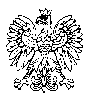 31 WOJSKOWY ODDZIAŁ GOSPODARCZYZgierz, dnia 18.07.2022 r. 					             		DO WYKONAWCÓWINFORMACJA Z OTWARCIA OFERTDziałając na podstawie art. 222 ust. 5 oraz art. 18 ust. 1 ustawy z dnia 11 września 2019 r. Prawo zamówień publicznych, zwanej dalej „ustawą Pzp” (Dz. U. 2021 poz. 1129 ze zm.), Zamawiający – 31 Wojskowy Oddział Gospodarczy z siedzibą w Zgierzu, przekazuje poniżej informacje z sesji otwarcia ofert w postępowaniu o udzielenie zamówienia publicznego na:Zadanie 1  Remont budynku nr 6  w latach 2022 r. - 2023 r. zlokalizowanego                                                   w kompleksie  wojskowym w Łodzi ul. Pryncypalna 94 , 90 – 001 ŁódźZadanie 2  Remont budynku nr 63  w latach 2022 r. – 2023 r. zlokalizowanego                                                           w kompleksie  wojskowym w Regnach  ,  95 – 040 gm. Koluszki– nr sprawy 67/ZP/22Otwarcie ofert odbyło się w dniu 18 lipca 2022 r. o godzinie 10:20 w siedzibie Zamawiającego – 31 Wojskowym Oddziale Gospodarczym w Zgierzu, przy 
ul. Konstantynowskiej 85.W wyznaczonym terminie tj. do dnia 18 lipca 2022 r. do godziny 1010 złożonych 
zostało 5 ofert.Zgodnie z art. 222 ust. 5 ustawy Pzp, Zamawiający podał nazwy firm, imiona i nazwiska Wykonawców oraz adresy miejsc prowadzonej działalności gospodarczej, a także informacje dotyczące cen złożonych ofert.Z upoważnieniaKIEROWNIKSEKCJI ZAMÓWIEŃ PUBLICZNYCH                           Renata ZAKRZEWSKAA.Majewska /SZP/ 261 442 10018.07.2022 r.2712 B5Nr ofertyNazwa i adres WykonawcyCena ofertowa brutto (zł)1PUH MAREK PIOTR SZPRUCHUl. Długa 695-100 ZgierzZad. 1 – 3 802 245,59 zł2Firma Budowlana ‘’ MARBUD ‘’Marcin Pietrzykul. Nowowiejska 4/697 - 200 Tomaszów MazowieckiZad. 2 – 2 790 892,68 zł3Zakład Ogólnobudowlany OGBUD s.c.ul. Konstytucji 3-go Maja 2497 – 200 Tomaszów MazowieckiZad. 2 – 2 828 960,63 zł4EL - MOT Józef Znojekul. Rzgowska 1995 - 080 TuszynZad. 1 – 2 875 736,12 złZad. 2 – 2 502 657,57 zł5POLVA Sp. z o.o.Ul. Karniszewicka 9195-200 PabianiceZad. 1 – 2 460 503,19 zł